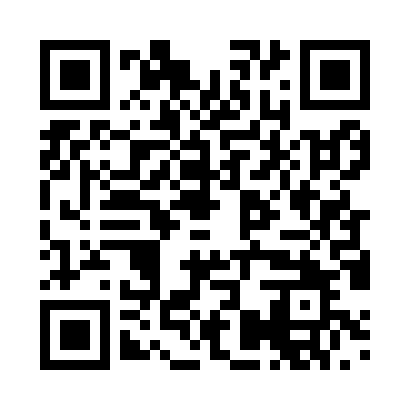 Prayer times for Trettendorf, GermanyMon 1 Apr 2024 - Tue 30 Apr 2024High Latitude Method: Angle Based RulePrayer Calculation Method: Muslim World LeagueAsar Calculation Method: ShafiPrayer times provided by https://www.salahtimes.comDateDayFajrSunriseDhuhrAsrMaghribIsha1Mon5:016:531:204:547:489:342Tue4:586:511:204:557:509:363Wed4:556:491:204:567:519:384Thu4:536:471:194:567:539:405Fri4:506:441:194:577:549:426Sat4:486:421:194:587:569:447Sun4:456:401:184:597:579:468Mon4:426:381:184:597:599:489Tue4:406:361:185:008:019:5010Wed4:376:341:185:018:029:5211Thu4:346:321:175:028:049:5412Fri4:316:301:175:028:059:5613Sat4:296:281:175:038:079:5814Sun4:266:261:175:048:0810:0115Mon4:236:241:165:048:1010:0316Tue4:206:221:165:058:1110:0517Wed4:186:201:165:068:1310:0718Thu4:156:181:165:068:1410:1019Fri4:126:161:155:078:1610:1220Sat4:096:141:155:088:1710:1421Sun4:066:121:155:088:1910:1622Mon4:046:101:155:098:2010:1923Tue4:016:081:155:108:2210:2124Wed3:586:061:155:108:2310:2425Thu3:556:051:145:118:2510:2626Fri3:526:031:145:118:2610:2827Sat3:496:011:145:128:2810:3128Sun3:465:591:145:138:2910:3329Mon3:435:571:145:138:3110:3630Tue3:415:561:145:148:3210:38